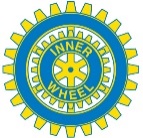 Valberedningens förslag till Lidköping IWC styrelse och övriga funktioner för verksamhetsåret 2022 – 2023.Styrelse:Klubbpresident	Kristina AnderssonVice klubbpresident	vakantPast klubbpresident	Lena RademoKlubbsekreterare	Elisabeth PalménVice klubbsekreterare	Pia LenntunKlubbskattmästare	Marie-Louise HermanssonISO		Lena RademoKlubbmästare		Mona GustafssonVice Klubbmästare	Ingegerd WannerosKlubbledamot		Marie-Anne AlbrektssonKlubbdelegat distrikt	Kristina Andersson		Elisabeth Palmén		Marie-Louise HermanssonSuppleant Klubbdelegat Distrikt	Lena Rademo		Mona Gustafsson		Ingegerd WannerosÖvriga funktioner:Klubbrevisor		Carina AnderssonSuppleant klubbrevisor	Lena BrobergIT-samordnare	Elisabeth PalménWebmaster		Elisabeth PalménMatrikelansvarig	Pia Lenntun	Lidköping 2022-01-25För valberedningen:Eva Kihlman		Birgitta Larsson